COMPILATION OF VIEWS AND INFORMATION TO DATE – 25th September 2021 JANET - TisPlan v Intelligent Land proposalsClerk - Environment Agency: Red = High Risk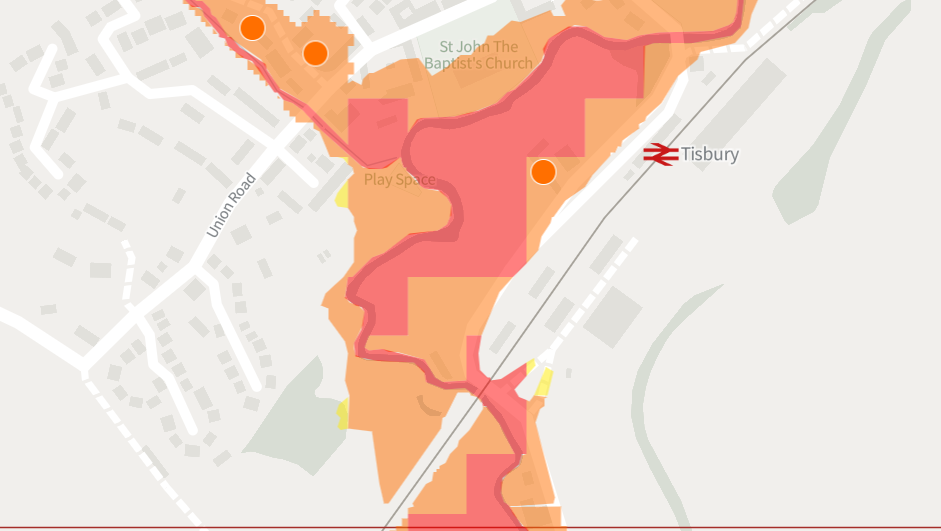 Any planning applications involving land at risk of flooding is automatically considered by the Environment Agency as a statutory consultee.A quote - I am a bit confused as to why they want to put the pedestrian( vehicle?) access through the middle arch. Obviously the Nadder flows through the western most one, but as the proposed pedestrian access to the site emerges almost into the eastern arch, it would appear to make more sense to have this as the pedestrian route (although the middle arch has 150mm less headroom). Hopefully the traffic lights would have a foot crossing sequence.I see that there is a pedestrian level crossing at the northern edge of the site – streetview below. Unless this is closed off, I would imagine that this would be used by most people to access the High Street, which could be quite high risk. A foot bridge here would get around the issues at the other end of the site, and may not cost any more than the traffic lights and proposed raised footpath / cycleway. Just a thought! Of course they could try and squeeze a footpath through the river arch, but I think we may struggle with that.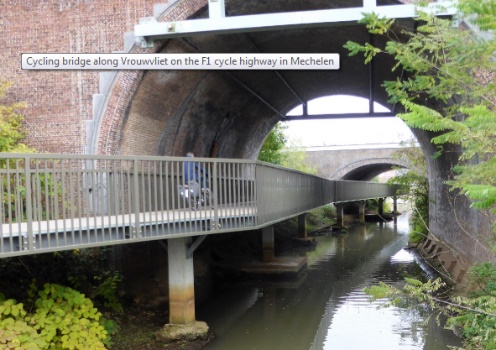 Plus input from Operational Flood Working Group (OFWG) – WC and EA Officers: It is entirely up to TCHs to propose any mitigation measures necessary. If it is not suitable WC Officers will advise Planning not to allow the scheme to progress. We should gather as many photographs and data on frequency as we can.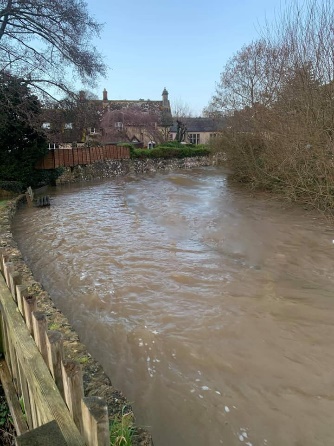 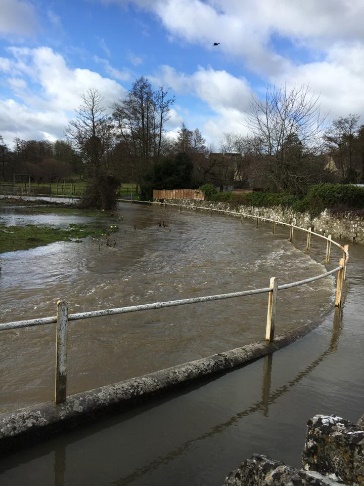 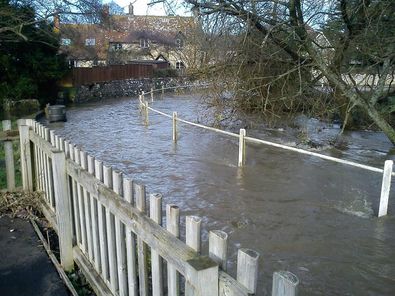 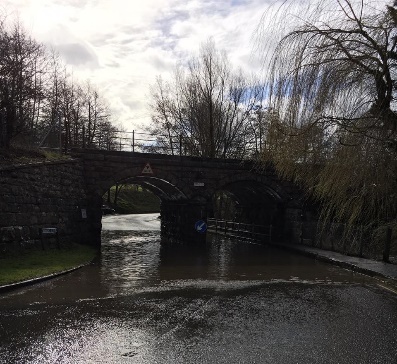 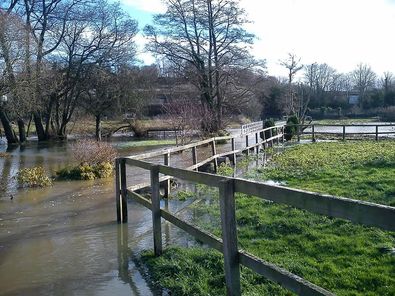 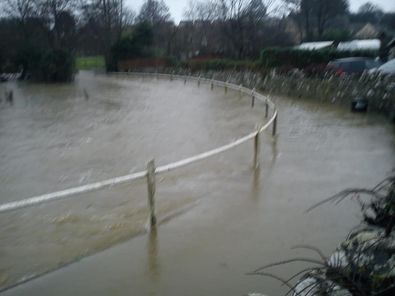 ..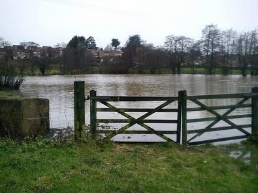 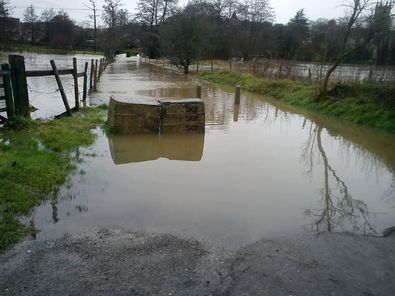 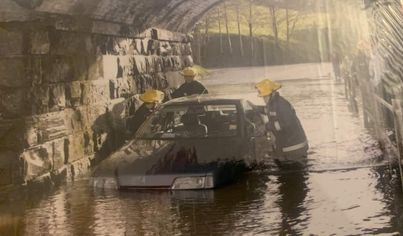 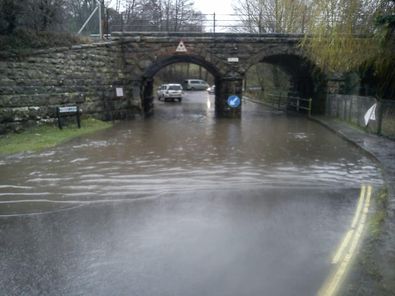 Rosie - Potential Impact on Nadder River from Strategic Environmental Assessment for the Tisbury and West Tisbury Neighbourhood PlanMy understanding is that this impact assessment was based on a number given of 60 dwellings, witha consistent reference to the importance of ‘scale and scope’ (NTS3) of the proposal of theNeighbourhood Plan. This would mean that if the number is increased, as proposed by IntelligentLand, there is likely to be a significantly higher impact on the Nadder River. Throughout the reportthere is reference to ‘scale and scope’ being significant to any environmental impact.It also assumes a mixture of housing and employment. In terms of people being resident and havinga potential impact on the environment, the care home should be more accurately consideredresidential rather than employment, which would bring the total of units above 100, a numberquoted as being of significance for the whole of Tisbury, in terms of its potential effects on theNadder River: the rare species present in and around its shores downstream of the proposeddevelopment, as well as the existing population of native brown trout. P21 ‘In terms of the keyallocation proposed through the Neighbourhood Plan at Station Works, the site is within an ImpactRisk Zone for the River Avon SSSI relating to residential developments of over 100 dwellings’. P4refers to the need to ‘provide for modest growth’ with the need for employment and housing to bebalanced. Being in AONB ‘a modest and sustainable level of development’ is required.There is also consistent reference to the need for any proposed development or plan to state howthey will take active steps to enhance the water quality, as well as protecting species, environmentsand habitats that support biodiversity. There does not appear at this stage to be any steps beingsuggested that would support the continued improvement of the Nadder River. P11 Will the option/proposal help to: Ensure that no development takes place in areas at higher risk of flooding, taking into the likelyeffects of climate change into account? Improve green infrastructure networks in the plan area to support adaptation to the potentialeffects of climate change? Sustainably manage water run-off, ensuring that the risk of flooding is not increased (either withinthe plan area or downstream) and where possible reduce flood risk? Ensure the potential risks associated with climate change are considered through newdevelopment in the plan area? Increase the resilience of biodiversity in the plan area to the effects of climate change?Any consideration on the impact would have to take into account immediate effects on the river,not only in Tisbury but further downstream, as well as any potential impact on the water meadowwithin Tisbury. P30 The citation for the SSSI states: ‘The River Avon and its tributaries are of nationaland international importance for their wildlife communities. The Wiltshire tributaries, of interest intheir own right and with contrasting geologies, are included primarily on account of theirimportance, with the Avon itself, for internationally rare or threatened species (Ranunculusvegetation, sea lamprey, brook lamprey, bullhead, Atlantic salmon and Desmoulin’s whorl snail)There would also need to be detailed proposals of mitigation of potential impacts from climatechange, with predictions of the increased risk of flooding in the vicinity of the proposeddevelopment in view of its proximity to the Nadder River. P11 ‘Fluvial flooding linked to the RiverNadder is a major risk in the Neighbourhood Area’P44 Water Framework Directive: Enhance the status and prevent the further deterioration of aquatic ecosystems andassociated wetlands which depend on aquatic ecosystems; Promote the sustainable use of water; Reduce the pollution of water, especially by ‘priority’ and ‘priority hazardous’ substances; and Ensure the progressive reduction of groundwater pollution.P46 In terms of water quality, the requirements of the Water Framework Directive are likely tolead to continued improvements to water quality in watercourses in the wider area. Waterquality is also likely to continue to be affected by pollution incidents in the area, the presence ofnon-native species and physical modifications to water bodies. Water availability in the widerarea may be affected by regional increases in population and an increased occurrence ofdrought exacerbated by the effects of climate change.These concerns need to be particularly addressed in terms of the access proposed via therailway bridge, which already has periods of diminished access due to flooding. This is ofparticular relevance to this site which would be situated beyond the southern boundary of thevillage as delineated by the river and railway line. P42 ‘ Area 9, ‘Station’ gateway and floodplain:The special interest of this sub area is based on the railway and the river, which form a strongsouthern boundary to the village.’Any development would need to highlight how they propose to reduce resource use and whatsignificant positive effects the development would make to the waterways and tributaries withspecific examples of biodiversity offsetting P15 ‘ All allocations have the potential to have impacts onbiodiversity assets if located inappropriately and have poor design and layout. Likewise all allocationshave the potential to promote net gains in biodiversity value. In this context, for all sites, potentialeffects on biodiversity depend on elements such as the provision of green infrastructure toaccompany new development areas and the retention and incorporation of biodiversity features.’The Natural Environment White Paper (NEWP)12 sets out the importance of a healthy, functioningnatural environment to sustained economic growth, prospering communities and personal well-being. More evidence would need to be provided of how this development would be able to achievethis, particularly given the increased proposed number of units for residents and would need toclearly demonstrate how the development would. ‘limit impacts on the AONB from the StationWorks site through sensitive development.’Relevant sections from the SEANTS3 ‘In relation to the ‘biodiversity’ sustainability theme, the scope and scale of the proposedpolicy approaches relating to the natural environment will help ensure that wide ranging benefits inrelation to this theme are secured through the Neighbourhood Plan, and appropriate protectionprovided to key internationally and nationally designated biodiversity sites in the area.’‘The current version of the TisPlan will initiate a number of beneficial approaches regarding the‘transportation’, ‘land, soil and water resources’ and ‘climate change’ sustainability themes.However these are not considered to be significant in the context of the SEA process given the scopeof the Neighbourhood Plan and the scale of proposalsP4: talks of the need to ‘provide for modest growth’ with the need for employment and housing tobe balanced. Being in AONB ‘a modest and sustainable level of development’.P7 talks of SSSI I Impact Risk Zone for the River Avon ‘waterway should be protected from theimpacts of future developments and where possible enhanced’P8 cites key habitats and species present‘Fluvial flooding linked to the River Nadder is a major risk in the Neighbourhood Area’‘TisPlan should seek to increase the Neighbourhood Area’s resilience to the effects of climate changethrough supporting adaptation to the risks associated with climate change in the area.’P10 ‘Will the option/proposal help to: Support continued improvements to the status of the River Avon SAC / River Avon System SSSI?’P11 Will the option/proposal help to: Ensure that no development takes place in areas at higher risk of flooding, taking into the likelyeffects of climate change into account? Improve green infrastructure networks in the plan area to support adaptation to the potentialeffects of climate change? Sustainably manage water run-off, ensuring that the risk of flooding is not increased (either withinthe plan area or downstream) and where possible reduce flood risk? Ensure the potential risks associated with climate change are considered through newdevelopment in the plan area? Increase the resilience of biodiversity in the plan area to the effects of climate change?Will the option/proposal help to: Support improvements to water quality?P 15 All allocations have the potential to have impacts on biodiversity assets if locatedinappropriately and have poor design and layout. Likewise all allocations have the potential topromote net gains in biodiversity value. In this context, for all sites, potential effects on biodiversitydepend on elements such as the provision of green infrastructure to accompany new developmentareas and the retention and incorporation of biodiversity features.the redevelopment of brownfield land increases scope for direct improvements to climate changeresilience.P16 In terms of water quality, it is difficult to come to a conclusion regarding the potential fordevelopment at any given location to result in negative effects without an understanding of thedesign measures that will be put in place. For example sustainable drainage systems – SuDS – are aneffective means of minimising surface water runoff and hence pollution. However, given thepotential for development on previously developed land to reduce land contamination, Option 2 hasthe potential to lead to medium and long term improvements to water quality.P21 In terms of the key allocation proposed through the Neighbourhood Plan at Station Works, thesite is within an Impact Risk Zone for the River Avon SSSI relating to residential developments of over100 dwellings. Whilst it is uncertain whether or not this level of housing will be delivered on the site,BL.7 (Site Allocation: Station Works) sets out provisions for protecting the wildlife interest of the site,with the policies discussed above also helping to limit potential effects on the condition of the SSSI(and contributing to potential enhancements). Similarly, whilst the underutilised nature of parts ofthe site provides potential for protected species to be present, the policies discussed above willsupport ecological networks in the area, with benefits for protected species present locally. ??Policy HNA.1 (Natural Assets and Biodiversity) also provides additional provisions relating to theRiver Nadder and Chilmark SACs. This includes through seeking to ensure that the water meadowsadjacent to the River Nadder are protected from any future development, and that an impactassessment will be required to identify any potential risks to SAC bat species where developmentmay lead to the loss or modification of buildings used for roosting, disruption to their flight routes,or through the removal of vegetation and the installation of new lighting.Overall therefore, the TisPlan policies offer a proactive approach to protecting and enhancinghabitats and species and ecological networks in the Neighbourhood Plan area, as well as theintegrity of the key designated biodiversity sites in the area.limit impacts on the AONB from the Station Works site through sensitive development.P24 Policy HNA.1 (Natural Assets and Biodiversity), which supports green infrastructureenhancements, and Policies LCW.1 (Local Green Spaces) and BL.6 (Infrastructure Provision), whichsupport the provision of new and improved green space, will enhance the quality of land and waterresources through promoting the ability of natural processes to support soil and water quality. Thiswill be further supported by BL.4 (Design and Landscape) which requires development proposals tobe of designs that are sympathetic to the landscape and its setting.P24 The draft plan puts forward the Station Works site for mixed use development. Due the size ofthe site, it is anticipated that allocation of this site will meet the Neighbourhood Plan area’semployment and residential needs.P30 The citation for the SSSI states: ‘The River Avon and its tributaries are of national andinternational importance for their wildlife communities.The Wiltshire tributaries, of interest in their own right and with contrasting geologies, are includedprimarily on account of their importance, with the Avon itself, for internationally rare or threatenedspecies (Ranunculus vegetation, sea lamprey, brook lamprey, bullhead, Atlantic salmon andDesmoulin’s whorl snail)According to a site condition assessment of the SSSI undertaken by Natural England in April 2009,the SSSI unit within the Neighbourhood Area (Upper Nadder) is ‘Unfavourable- No change’ duewater pollution and invasive species.14P31 Tisbury village is within the SSSI Impact Risk Zone for the River Avon SSSI, for ‘residentialdevelopment of 100 units or more’.As such, similar development taken forward through the Neighbourhood Plan may have thepotential for effects on these SSSIs without appropriate avoidance and mitigation measures.Small areas of Purple Moor Grass and Rush Pastures BAP Priority Habitat and Lowland Fens BAPPriority Habitat located adjacent to the River Nadder west of Place Farm;P34 Climate change risk assessment 2012:The evidence report contains six priority risk areas requiring additional action in the next five years:1. Flooding and coastal change risks to communities, businesses and infrastructure;4. Risks to natural capital, including terrestrial, coastal, marine and freshwater ecosystems, soilsand biodiversity;P35 Direct development away from areas highest at risk of flooding, with development ‘not tobe allocated if there are reasonably available sites appropriate for the proposed development inareas with a lower probability of flooding’. Where development is necessary, it should be madesafe without increasing levels of flood risk elsewhere.  Take account of the effects of climatechange in the long term, taking into account a range of factors including flooding. Adoptproactive strategies to adaptation and manage risks through adaptation measures including wellplanned green infrastructure. The Flood and Water Management Act25 highlights thatalternatives to traditional engineering approaches to flood risk management include: Incorporating greater resilience measures into the design of new buildings, and retro-fittingproperties at risk (including historic buildings);  Utilising the environment in order to reduceflooding, for example through the management of land to reduce runoff and through harnessingthe ability of wetlands to store water;  Identifying areas suitable for inundation and waterstorage to reduce the risk of flooding elsewhere; Creating sustainable drainage systems (SuDS)26 Further guidance is provided in the document‘Planning for SuDs’. 27 This report calls for greater recognition of the multiple benefits thatwater management can present. It suggests that successful SuDS are capable of ‘contributing tolocal quality of life and green infrastructure’.P42 Area 9, ‘Station’ gateway and floodplain: The special interest of this sub area is based onthe railway and the river, which form a strong southern boundary to the village.P44 Water Framework Directive: Enhance the status and prevent the further deterioration of aquatic ecosystems andassociated wetlands which depend on aquatic ecosystems;  Promote the sustainable use ofwater; Reduce the pollution of water, especially by ‘priority’ and ‘priority hazardous’ substances; and Ensure the progressive reduction of groundwater pollution.P46 In terms of water quality, the requirements of the Water Framework Directive are likely tolead to continued improvements to water quality in watercourses in the wider area. Waterquality is also likely to continue to be affected by pollution incidents in the area, the presence ofnon-native species and physical modifications to water bodies. Water availability in the widerarea may be affected by regional increases in population and an increased occurrence ofdrought exacerbated by the effects of climate change.Julie - Report on the Contamination of land at Station Works1. Introduction: The purpose of this report is summarise various reports in relation to the contamination of land at Station Works and the context surrounding development of the site.2. Tisbury and West Tisbury Neighbourhood PlanThe vision outlined for Housing and buildings (Section 3) identifies that “Within the plan area there are development opportunities both small and moderate in size, which can contribute to housing development targets set by Wiltshire Council and address the range of housing needs in the area” and that “The redevelopment of available and suitable brownfield sites will meet local housing and employment needs over the plan period.”2.1 The Basic Conditions Statement submitted with the Plan illustrates the ways in which the Plan Policies both individually and in combination address the requirements for sustainable development with its three aspects:Economic - contributing to building a strong economy: ensuring that sufficient land is available in the right place and at the right time.Social - providing homes that will meet the needs of future generations, and supporting the community’s health, social and cultural well-being.Environmental - protecting our environment: using natural resources prudently, minimising waste and pollution, and mitigating climate change.In this context, contamination can be seen as a form of pollution should the site be developed for residential purposes: Contamination is simply the presence of a substance where it should not be or at concentrations above background. Pollution is contamination that results in or can result in adverse biological effects to resident communities.2.2 Tisplan identifies that any potential development at station works “may present a risk to the features of the River Avon SAC due to potential contamination and the site’s close proximity to the river, despite it lying some 2 kilometres upstream from the SAC.” 2.3 Tisplan also identifies that any new development may lead to increased phosphate discharges from sewage treatment works or package treatment plants. Such increases may exceed the government’s target for phosphate levels in the River Nadder. The main sources of phosphate pollution in rivers and lakes come from:“Sewage effluent (primarily from water industry sewage treatment works) and losses from agricultural land. Food waste, food and drink additives and P dosing of drinking waters all contribute to sewage P loadings. Septic tanks and package sewage treatment plants are small sources nationally but can be important sources locally, particularly in the headwaters of catchments. Leaking water mains are a newly identified P source. entering ground and surface waters”All new development permitted between 2018 and 2025 must be ‘phosphate neutral’ and this will be achieved by delivering the measures contained in the Interim Development Plan (IDP) agreed by the River Avon SAC Working Group. This requires higher optional water efficiency standards provided for by the building regulations which are currently a maximum water use of 110 litres per person per day (G2 of the Building Regulations 2010). Additional mitigation measures will be funded through CIL payments. In exceptional circumstances, it may be necessary for developers to provide for further measures beyond those funded by CIL.2.4 The Policy BL.3 “Building on Brownfield Sites” indicates that the Parish Council should support the development of these sites subject to 3 conditions.1. The character of the Cranborne Chase and West Wiltshire Downs AONB not being adversely affected.2. Policy EB.1 not being compromised (To promote business provision and encourage new employment opportunities appropriate to the needs and skills base of the community)3. There being no unacceptable impact on the local road network.HL Policy Objective 1 states that any new development must be required: “To minimise the impact of new development on the environs of each site, conserve, encourage and make provision for improvements in biodiversity.”2.5 Policy BL.7 allocates Station works as a Brownfield site for development with the objective that it ensures a “comprehensive redevelopment of the Station Works site in line with community priorities in favour of mixed development.” It goes further to indicate that the density and design of the development should be the product of a robust Masterplan, responding positively to the exceptional environmental quality within the wider character area within the CCWWD AONB. At the time of writing it does not appear to be on Wiltshire County Council’s register of Brownfield sites Part 1 although it meets the criteria as allocated in a made Plan.It goes on to identify the following development constraints and mitigations:1. There are areas of the site that are seriously contaminated. Specialist investigation and decontamination of some areas of the site will be required, before development can proceed2. Former industrial uses may affect the overall degree of commercial viability since residential development may not be feasible on all parts of the site.3. The extent of contamination and proximity to the Railway station may necessitate innovative ideas to provide for the siting of open spaces and recreational facilities.4. The site, which lies within the rural green corridor of the River Nadder, potentially supports Special Area Conservation (SAC) bat species. An impact assessment will be required to identify any potential issues and mitigate risks5 There is an associated risk to the features of the River Avon SAC due to the potential scale of contamination and the site’s proximity to the river, despite it lying some 2 km upstream from the SAC. Site remediation to the satisfaction of Wiltshire Council’s Environmental Health team and the Environment Agency will be necessary. An Environmental Impact Assessment will be expected to identify and mitigate the risks appropriately.6. Development of the site may also affect the skyline, impacting the Conservation Area. Development must take heed of the recommendations of the CCWWD AONB Management Plan.The site does not appear to be on Wiltshire County Councils public register of contaminated land.3. Environmental Impact of the Tisbury and West Tisbury Neighbourhood plan.This report was submitted along side Tisplan and sought to identify the significant impacts of the plan and environmental effects. The plan was assessed against The SEA framework of  objectives. It was assessed as follow:Land, soil and water resource were assessed against the WFD and National Planning Policy Framework. Relevant points to the consideration of contamination leading to pollution by development are as follows:Water Framework DirectivePrevent further deterioration of aquatic ecosystems and associated wetlands.Promote the sustainable use of water.Reduce the pollution of water especially by “priority” or “priority hazardous” substances.Ensure the progressive reduction of ground water pollution.NPPF1. Prevent new or existing development from being “adversely affected” by the presence of unacceptable levels of soil pollution or land instability and be willing to remediate and mitigate “despoiled, degraded, derelict, contaminated or unstable land, where appropriate.4. Environmental Risk assessment4.1 Ridge and Partners prepared a risk assessment of the site for Canford Renewable Energy in November 2020. They found the following sources of contamination, pathways and impacts in their investigation of the site and using previous investigation reports:PAHs and TPH CWG soil contamination in the (upper) south-westPAHs and TPH CWG soil contamination in the (lower) northern cornerHeavy metals and PAHs soil contamination in the (lower) central portion of the siteMatched against proposed development plans as follows: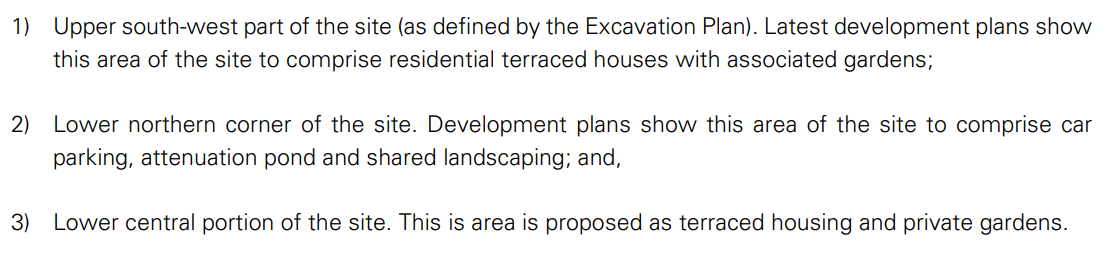 4.2 The report suggests that while roads and building may act as a pollutant “barrier” but a long-term risk to groundwater and from soil vapours would still exist if the (soil) source material is not removed from the site. Gardens and soft landscaping where a much higher risk. The report identifies 3 types of user in these area, groundworkers on site for the development are at a lower risk because they are there short term. Residential users accessing soft landscaping on those areas and Residential users using their gardens were at the most risk. Ridge and Partners consider this risk unacceptable and say remedial work is required. (See Appendix 1)The report identifies that Radon protection measures will need to be incorporated into every building involving enclosed structures – typically a specified membrane and vented sub-floor.4.3 The report suggests 3 options for mitigation1) Leave majority of contaminated soil on site:Contaminated soils and perched water in the northern corner of the site removed to reduce unacceptable risk to controlled waters (groundwater and river). 110m3 of Stable Non-Reactive Hazardous Waste around TPJ and TP12 at circa 0.20-1.20mbgl, and 350m3of Non-Hazardous Waste at circa 0.50-1.50mbgl. Cover system incorporated into areas of soft landscaping - 600mm of imported clean certified subsoil and topsoil in private gardens. 400mm in areas of shared soft landscaping. Geotextile membrane required beneath cover system in all areas. Install hydrocarbon soil vapour membrane beneath all buildings. Costs: 	£162/m3 for Non-Hazardous x 350m3 = £56,700             	£350/m3 for Hazardous x 110m3 = £38,500 Clean certified soil would need to be imported to site at approximately £22/tonne. Import volumes will be significantly increased if a cover system is required.2) Remove all contaminated material from site.Remove all contaminated soils from site as per classification in Section 7.3. Validate material left in situ is clean and suitable through sampling and laboratory analysis. Surplus arisings created from new drainage network, foundations etc used to fill excavation void. Arisings or crushed aggregate rolled to refusal should be used for backfilling, to avoid the creation of soft areas and limit the potential for ongoing settlement. Cover system not required if clean soils from site can be used in areas of soft-landscaping and gardens.Costs: £162/m3 for Non-Hazardous x 4000m3 = £648,000             £350/m3 for Hazardous x 210m3 = £73,500Clean certified soil would need to be imported to site at approximately £22/tonne. Import volumes are likely to be less if a cover system is not required.3) Bio-Remediate majority of contaminated soil on site.Contaminated soils and perched water in the northern corner of the site removed to reduce unacceptable risk to controlled waters (groundwater and river). 110m3 of Stable Non-Reactive Hazardous Waste around TPJ and TP12 at circa 0.20-1.20mbgl, and 350m3 of Non-Hazardous Waste at circa 0.50-1.50mbgl. Budget costs as per Option 1. Bio-remediate soils on site. Time to complete this would need to be built into the project timeline. Portion of site would need be reserved for remediation area. Not guaranteed that bioremediation will remediate all soils given the high-end hydrocarbons identified, but cover system not required if clean soils from site can be used in areas of soft landscaping and gardens. Additional investigation and testing likely required to validate remediation of soils and reduced soil vapour risk.Costs: 	Clean certified soil would need to be imported to site at approximately £22/tonne. Import volumes are likely to be less if a cover system is not requiredOption 1 costs £162/m3 for Non-Hazardous x 350m3 = £56,700 £350/m3 for Hazardous x 110m3 = £38,500Conclusions1. Tisbury and West Tisbury Neighbourhood plan support the development of any further residential homes on Brownfield sites and believes there are sufficient sites to meet future housing need.2. Tisplan is committed to minimising any pollution and where contamination may have a biological effect on residents, it can be considered pollution.3. Tisplan also highlights the risk that any development might have from on-site contamination affecting the River Avon SAC.4. Tisplan also highlights the potential for new residential development to increase phosphate levels in the River Nadder. Taking account of sources, the density of population in any development will increase that risk.5. The station works development needs to be “Phosphate neutral”. Current Building regulations may not be sufficient for this and additional mitigation measures may be needed funded through CIL payments/further measures provided by the developers. Outcomes are likely to depend on population density.6. The neighbourhood plan requires the council to take into the account the potential impact of contamination and pollution on the environ and biodiversity.7. While Station works has been allocated in Tisbury and West Tisbury Neighbourhood Plan as a Brownfield site, it does not appear on Wiltshire County Councils register of Brownfield sites suitable, available and achievable for residential development.8. While the Neighbourhood Plan identifies the site has areas that are “seriously contaminated” the site is not listed on Wiltshire County Councils public register of contaminated Land.9. The Neighbourhood plan is assessed as having a beneficial approach to Land, soil and water assessed against WFD and NPPF, requirements from both cover pollution and contamination.10. The environmental risk assessment found that the soil was contaminated in three areas of the site, South West, Northern and lower central.11. The South West and lower central area all contain housing in the proposed plans.12. There are risks to site users in the three areas identified with the highest risk to those in housing with a garden but some risk also to residents using soft landscaping and groundworkers on site during development.13. Ridge and Partners agree that the level of risk was unacceptable and required mitigation.14. Common to all options is to remove contaminated soils and perched water in the northern corner of the site to reduce unacceptable risk to controlled waters (groundwater and river). 110m3 of Stable Non-Reactive Hazardous Waste around TPJ and TP12 at circa 0.20-1.20mbgl, and 350m3of Non-Hazardous Waste at circa 0.50-1.50mbgl. This is estimated to cost in the region of £95,200.15. Ridge and Partners recommend option 3 as the most cost-effective option for the developers but comment that it will extend the project time line, do not guarantee that bioremediation will remediate all soils given the high-end hydrocarbons identified and say that further testing will be required to validate remediation of soils and reduced soil vapour risk.16. Standard protection against the effects of radon gas will need to be used; a specified membrane and vented sub-floor.RecommendationsStation Works is listed on the WCC register of Brownfield sitesStation Works is reported to WCC public register of contaminated landRequest information from the developers on how they intend to mitigate against increased Phosphate levels.Request a change in design to move housing with gardens/sites with soft landscaping away from contaminated areas and that those areas are used for alternative purposes.An objection to any application for planning is upheld until TCH clarify which option they are going to proceed with (with detail and timelines provided) and the Parish Council decide whether they feel that the option is acceptable, under the requirements of the Neighbourhood plan and given the risk assessment.APPENDIX 1 Pollutant Linkage Assessment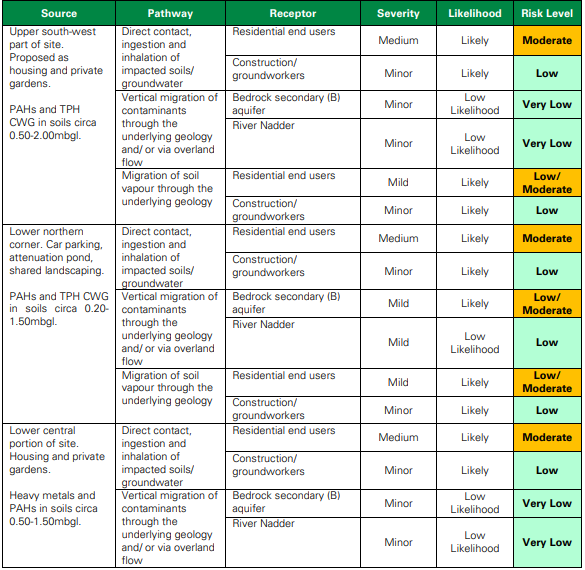 ReferencesTisPlan Policy NoWhat does TisPlan say?What is IL proposing?CommentsHNA.1 Natural Assets and Biodiversitynew development should respect landscape, improve biodiversity & natural assets. Exclude areas at high risk from flooding.Appropriately mitigate adverse impactretain the wooded embankment at the entrance to the site; adding an attenuation pond which might attract wildlife. Line of tree planting along the line of the railway; trees along the road by the care homepond is a saftety hazard; insufficient attention to conserving and enhancing landscape and biodiversity. No provisions for tree planting along the roads.Insufficient regard for impact on the River Avon SAC and impact of development on the River NadderHNA.2Conservation Areasidentify and appropriately address impacts on the rest of the villageIL acknowledge relevance of Policy HNA.2 to the Station Works siteIL state that the Station Works site is not easily visible from the centre of Tisbury, (which is in the valley). They are being economical with the truth – the site is highly visible from the higher ground all around the village.HNA.3 Water in the envtnew development to be built to optimum water efficiencystandardswill probably say these are reserved mattersThe proposal is for a mixed housing developmentmoderate development; sympathetic design to blend with the existing settlement; respect constraints and aspirations of the AONB; broad mix of housingthe design and layout is hardly sympathetic to the character of the AONB – it's unimaginative and makes no attempt to blend into the landscape.It's just a housing estate like any other, plonked into the siteBL.1 Housing Mixmix of housing types; affordable low‐cost; suitable accommodation for ageing population; CLT encouragedproposals are for a mix of houses and flats, including small units suitable for starter homes or elderly wanting to downsize.no mention of how many units are genuine affordables; too many units ‐ 50% over the max proposed in TisPlan; Care Home not discussed with CCGBL.2 AffordableHousingAffordable housing allocationpolicyneeds negotiation of a S106 AgreementBL.3 Brownfield Developmentpermit allocation and appropriate development of brownfield sites according to size and location; no adverse impact on the AONB; no unacceptable impact on the road network; no adverse impact on amenity and living conditions of otherresidentsBL.4 Design & Landscapepositive plans for high quality design; conserve and enhance the landscape & scenic beauty; demonstrate regard for SDC Landscape Character AssessmentBL.5 EnergyEnergy efficient standards but without compromising AONB; low level lighting; electric vehicleinfrastructureprobably reserved mattersBL.6 InfrastructureSympathetic siting of infrastructure to avoid adverseimpact on the AONBprobably reserved mattersBL.7 StationWorks allocationTR.1 ParkingprovisionTR.2 Railway Stationimprovements to the railway service and infrastructure; extend parking ; conserve thecharacterTR.3 Traffic impact and road safetyDevelopments that will generate significant levels of additional traffic should include within their Transport Statement consideration of how traffic impacts will be mitigated to ensure that the rural character of the CCWWD AONB and its villages and hamlets will be conserved.road straight through the middle of the site will encourage speeding, and especially if the 2nd line is opened, traffic will race through to get to the station. Lack of new parking provision will mean commuters park along the roadside and in the housing car parks.TR.4 Sustainable transportprovision of footpaths and cycle routes; provision of infrastructure for sustainable transport; improved access for allusersthis should include provision of a safe crossing for the railwayEB.1 Employment & BusinessTo promote business provision and encourage new employment opportunities appropriate to the needs and skills base of the community.existing employment/business units will be removed and replaced with 70 bed care homeinsufficient evidence provided that a care home would be appropriate; no consideration for the relocation of existing businesses; no provision of small business units as envisioned by the discussion in TisPlan – "Any proposals for changesof use at Station Works should include consultation with the local business community to determine howbest to meet their business needs."LCW.1 Local Green SpacesTo provide quality open, natural or leisure spaces as an integral part of new development.Public open space seems to be provided at the top of the embankment; attenuation pond atthe eastern end of the siteunlikely that anyone will be all that keen to climb to the top of the embankment when it doesn't lead anywhere. There is no footpath into the open countryside. Willencourage trespassing.LCW.2 Community buildingsno mentionLCW.3 AmenityspacesPlan SectionsAssessmentLandscape and Historic EnvironmentSignificant Positive effectsPopulation and CommunitySignificant Positive effectsHealth and well beingSignificant Positive effectsBiodiversityWide ranging benefitsTransportationBeneficial approachLand, soil and water resources Beneficial approachClimate changeBeneficial approach